Human Body, Animal/Plant Reproduction Review Packet (20pts)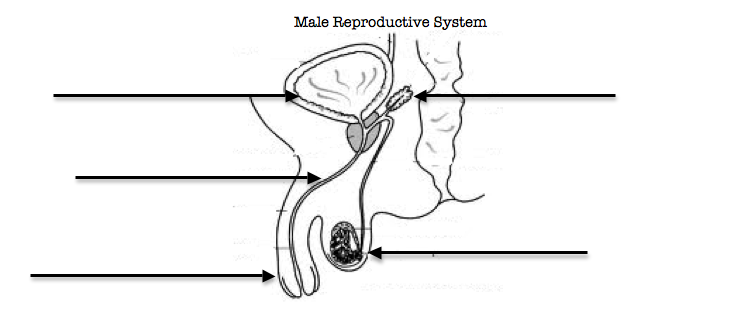 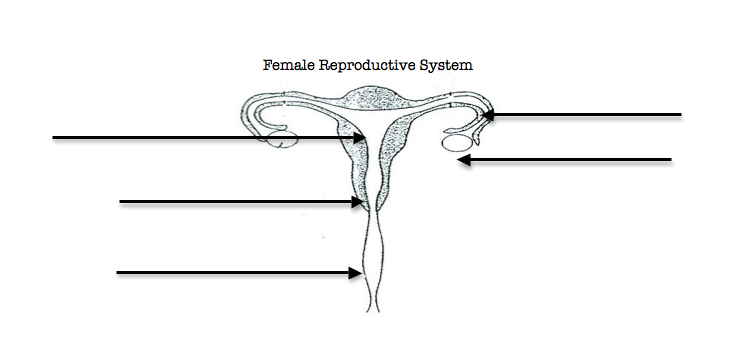 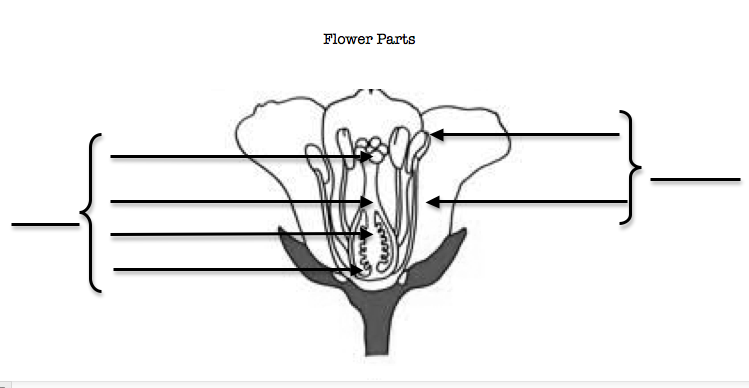 1. Compare and contrast the human reproductive system to flower pollination. ________________________________________________________________________________________________________________________________________________________________________________________________________________________________________________________________________________________________________________________________________________________________________________________________________________________________________________________________________________________________________________________2. What is Asexual reproduction.  What are the advantages and disadvantages of this method of reproduction.  ________________________________________________________________________________________________________________________________________________________________________________________________________________________________________________________________________________________________________________________________________________________________________________________________________________________________________________________________________________________________________________________3. What is sexual reproduction.  What are the advantages and disadvantages of this mode of reproduction.  ________________________________________________________________________________________________________________________________________________________________________________________________________________________________________________________________________________________________________________________________________________________________________________________________________________________________________________________________________________________________________________________4. Draw the path that pollen has to take in order to fertilize the ovule and create a fruit/seed.  5. Attach your invisible man sheet to this paper.  Describe the 5 systems you learned about in a few sentences each. Pollen is collected from the anther by a pollinatorPollen is placed on the stigma of another flowerPollen travels in a pollen tube down the stylePollen reaches the ovules in the ovary fertilizing themThe ovary becomes a fruit and the ovule becomes a seed.